В программе:1.Почему Вы не всегда довольны результатами переговоров?Мифы и сказки про «Выигрыш – Выигрыш». Семь типичных трюков переговорщика.Ключевые принципы переговоров нового поколения. Что такое – Успешные переговоры сегодня. Управление эмоциями и управление содержанием. Два сапога- пара,  две области необходимых компетенций.2.Структура переговорного процесса: от грамотной подготовки до фиксации договоренностейСамая главная ошибка переговорщиков предыдущего поколения. Или что мешает на практике реализовать сценарий и результаты подготовки.Режессирование переговоров- решение эмоциональных задач и прояснение позиций и интересов как ключ к достижению соглашения.Последняя точка. Как зафиксировать договоренности, чтобы обеспечить их соблюдение?3. Как программировать успешные переговоры Определение и диагностика целей: что мне надо я знаю, а чего хотят они?Секретные приемы получения дополнительных преимуществ. Усиление свое позиции – переговоры как борьба альтернатив.Цели и тактика переговоров. Проверенный способ добиться баланса гибкости и твердости.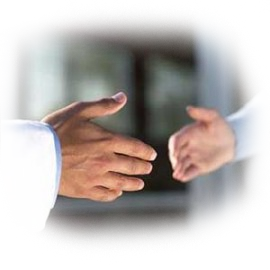 Длительность:2 дня по 8 часовТренинг предназначен:для собственников бизнеса, коммерческих директоров, руководителей  отделов, менеджеров по продажам и закупкамРынок быстро меняется и новая реальность диктует новые правила игры. Сейчас за столом переговоров может решаться не только вопрос о сумме сделки, но и вопросы выживаемости компании. Ставки растут! Но, с другой стороны, времена перемен открывают и новые возможности. В такой ситуации Вы можете много проиграть или много выиграть. Как говорится, кто смел, тот и на коня сел. Вот только слово "смел" стоит заменить на "профессионален". Профессионализм переговорщика может принести вам большие деньги! Конечно, не обойдется и без проигравших. Но на войне как на войне. Только бизнес, ничего личного.Цель тренинга:Отработка навыков профессиональных переговорщиков, оснащенных самыми передовыми технологиями.4. Эмоциональный интеллект в управлении переговорами.Как включают ваши эмоции и как этому противостоять.«Я управляю ситуацией, а не она мной!». Три способа управлять собой: воображение, тело, восприятие ситуации.Как сломать чужой сценарий и навязать свой? Добро пожаловать на эмоциональные качели! Добрый и злой полицейский в коммерческих переговорах.5. «Интересное» взаимодействие. Золотой ключик от переговорного театра.Где искать почву для договоренностей. Или почему вам будут готовы отдать все.Ищем болевые точки оппонента. Как увидеть скрытое? Спросить или пощупать?Матрица управления переговорами: создание и управление вариантами для достижения соглашения.Блеф: использовать нельзя забыть. Где поставить запятую?Мы достигли дна? Недожать и пережать: потери неизбежны. Как понять, что мы получили максимум и не превратить переговоры в войну на уничтожение?6. «Потому, что мы - ВМЕСТЕ!!!»Один на один или стенка на стенку: ключевые преимущества и недостатки.Когда команда слабее одиночки?Четыре необходимые роли в команде переговорщиков. Добиваемся слаженной игры.Распределение времени в структуре практического семинара (формула эффективности): 10% теоретический материал60% упражнения, кейс-стадии, разбор упражнений, личной эффективности, видеоанализ практических кейсов30% работа участников: мозговые штурмы, обсуждения, разбор конкретных примеров, консультации по вопросам слушателей на тему тренингаПодробности:В Караганде «открытый» тренинг состоится по завершению  набора группы. 
В Караганде семинар состоится
15-16 ноября  2019 г.,  с  10.00 до 18.00Стоимость участия:Раннее бронирование: до 06 ноября -  98 300 тг.с 07 – 11 ноября -117 000 тг. В стоимость обучения входит: раздаточный материал, кофе-брейки, обеды, сертификат.Зарегистрироваться можно, заполнив бланк заявки и позвонив по телефонам:8 (7212) 50-40-45, 41-86-48 E-mail: 504045@hr-profi.kz                profi06@inbox.ru	Сайт: www.hr-profi.kzИмеет опыт разработки и реализации проектов управления продажами в компаниях Rothmans Ltd., British American Tobacco, Nestle, а также в ряде крупных российских производственных и дистрибьюторских компаний. Опыт работы на руководящих должностях,  опыт работы в отделе продаж,  опыт поиска клиентов и результативных переговоров.Темы тренингов:«Искусство профессиональных продаж»,  «Техники продажи дорогого товара», «Успешная работа с возражениями», «Эффективные коммуникации в команде», «Управление оптовыми продажами», «Переговоры о цене», «Жесткие переговоры», «Возврат дебиторской задолженности», «Управление отделом продаж» и др.В числе корпоративных клиентов  такие компании как: Корпоративный Университет РАО «ЕЭС России», РАО ЕЭС МРСК «Урал-Волга», Компания «Истлайн», «Драйв» (официальный дилер ТНК), «ЦентрТелеком», ГК Сосьете Женераль Русфинанс Банк, ЗАО «ФИНКА»(FINKA), ОАО «Мегафон», Rewe Group Billa, ООО «АВВ Индустрии и Стройтехника», ООО «НефтегазКомплект», Новолипецкий Металлургический Комбинат, ЗАО «Северсталь», Expo Global Group, «Акзо Нобель Декор», «Главпродукт», Nu Skin Enterprises, «Софтлайн», Norbel, «Пирит», «Гарант», «Тошиба Юроп GmbH» и многие другие.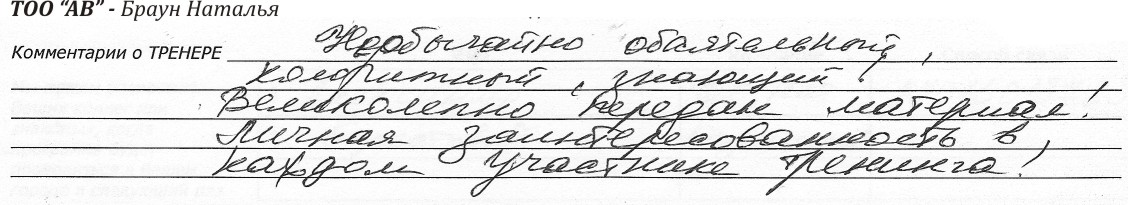 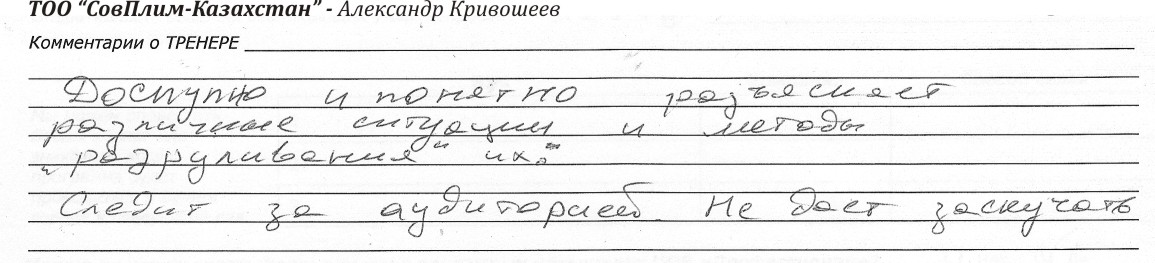 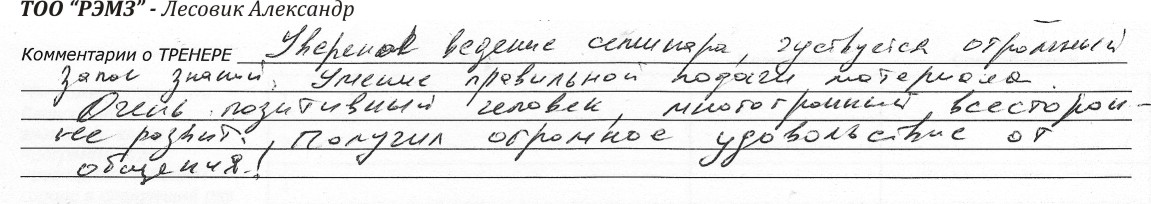 Бизнес-тренер: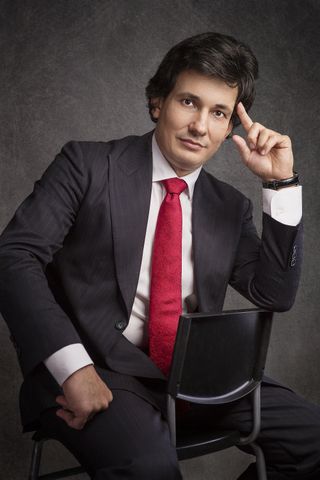 Лосев Сергей  (г. Москва) -бизнес-тренер.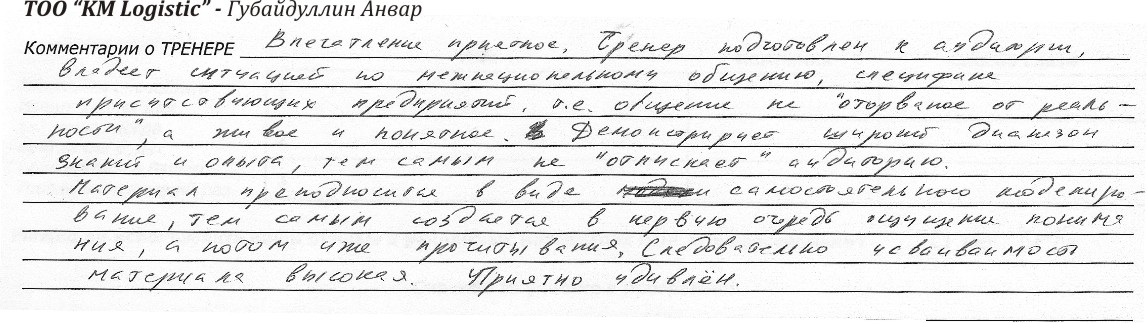 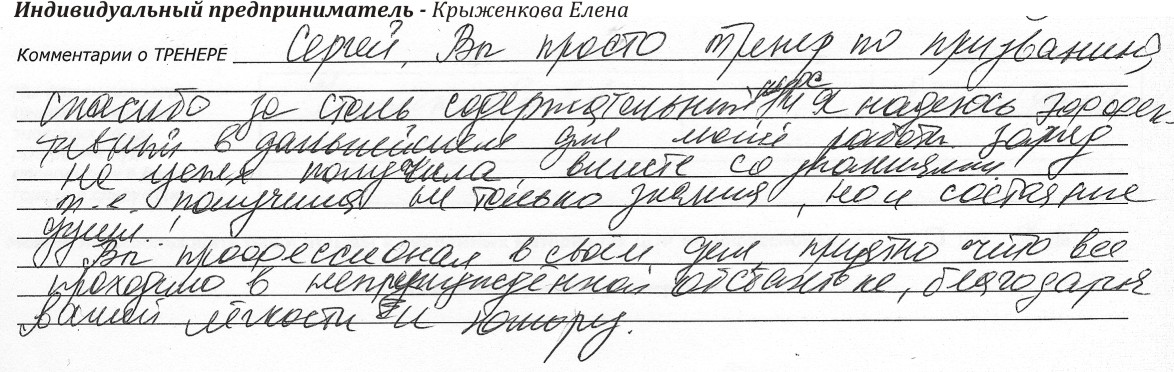 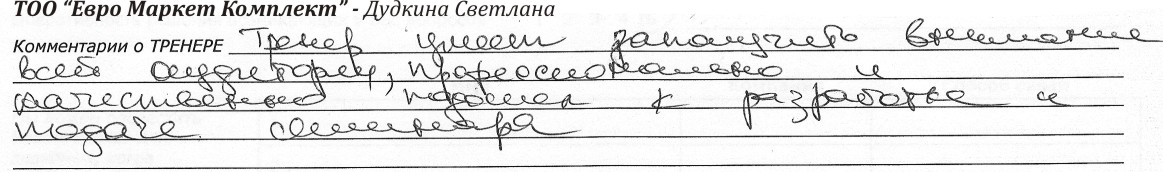 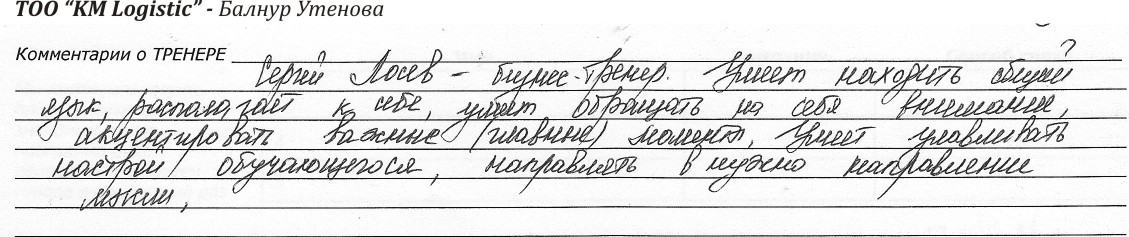 IT, TelecomКарагандинская ОДТ ф-л АО «Казахтелеком»Азия-Белл (ТОО «АВ»)Tele-2Алтел ТООТОО   «Цент информационных систем «WTO»ТОО «ПромТехГруп»ТОО «Аскон-Казахстан»ТОО «X-net»ТОО «АстанаМегаТел»ТОО «Trans Avia Luxe»АО "НАТ Казахстан"FMCG и дистрибьюцияОмега ДистрибьюшнЭфес Караганда пивоваренный заводТОО «АЯН-ОПТ»ПК «Омега-2»ТС «Эверест»ТОО «Талпын»ТОО «Green House Distribution»ТОО «Мастер-FISH»ТОО «Береке»ТОО «ПАКТ»ТОО "Свит Трейд 2009"ТОО «Water Service»ТОО   «Арт-Визаж»ТОО «OasisSaudaK»ТОО «Азимут трейд»ИП Данилова Елена АлександровнаТОО "ПродКоммерс"ТОО "АЛМАС-2000"ТОО "ЦТК"Банки, финансы, аудитНародный БанкТОО АК «Бизнес Партнер»ТОО  «BS CONSULTING»Реклама, СМИ, типографииГазета «Из рук в руки»Газета «Недвижимость», КарагандаРекламное агентство «Аврора», Карагандатипография «ТАиС»ТОО «САРАН» (типография)«Гласир»Строительно-монтажные работыТОО «Лека»ТОО «Темиртауский Казмеханомонтаж №2»ТОО «СМУ 2009»ТОО «Кровельный мастер»ТОО "Power Energy"ТОО ТемиртауЭлектроМонтажТОО «Айкын Жол»ТОО "Техол-монтаж"ТОО «Энергия ДСБ»ТОО «Алпрофстрой»ТОО «СтройКам»ТОО «Зубр-21»ТОО «КазМетСтрой»ТОО «Power» ТОО  «Оливия»ТОО "ЦЕНТР PLAST L.T.D."ПК «Аспап»ТОО "KZ Impex"ТОО "Метан и К"ТОО "AQUA MAG"Страхование, охранные услугиСтраховая компания «Лондон-Алматы»ТОО «Нукер-2030»ТОО «СОП «Кузет»ТОО «Охранное агентство» САЛЕРС»ТОО «ARPS GROUP»ТОО «Алтын Найза»Транспортные компанииАО «Пассажирские перевозки»ТОО «KazTransLogistics»ТОО «Trans Avia Luxe»ТОО «Continnent Logistics»ТОО «TransLogistics»ТОО «КазЖолы Транс»ТОО «Автомобилист Авто-Центр»ТОО «СВС-Караганда»ТОО «TL NIKA Group Karaganda»ТОО «ЭлитТрансСервис» АО «Национальная Компания «Казахстан Темир Жолы»ТОО «KM Logistic»Ритейл, HoReCa, развлеченияИнтерфудКондитерская компания «Орион»Салоны красоты  «Элит»Фотостудия «Аура»ТОО «FOUR SEASONS» (ресторан)Проектные организацииДГП "КарагандаНПЦзем"АО Карагандинский ПРОМСТРОЙПРОЕКТМагазины, оптово-розничные сетиСупермаркет «Аян», КарагандыСупермаркет  «Magnum Cash&Carry»Сеть оптик «Соло-Оптика», КарагандыТорговый дом «Прага»Белый Ветер (магазины по продаже комп техники)маг. «ГаллеонТОО «ЗЕТ LTD»«Аквафор»Сеть бутиков «Автозапчасти на иномарки»ТОО «Эргономика»ТОО «Белый Ветер KZ»Электротехнический центр «220 VOLT»ТОО «ПЛЮСМИКРО»ТОО «Торговый дом «ВИЯКО»маг. «1000 вольт»ТОО «СпецТехСнаб»ТОО «ИНТЕРТРЕЙД»ТОО «Азия Креатив»ИП «Синтер Казахстан»ТОО «Торговая компания «АВТОСЕЛЬМАШ»ТОО «Канц.Veka»ТОО «Flip.KZ»ТОО «Модус»ТОО «Мираз»ТОО "MAGIC HOUSE"ИП "КАНЦЕЛЯРИЯ XXI VEKA" Калашникова Дарья НиколаевнаТОО "АвтоЛик 2011"Сеть супермаркетов «Южный»ПроизводствоАО ИП «Эфес Караганда пивоваренный завод»ТОО АПК «Волынский»АО «Конфеты Караганды»ТОО «Тулпар»КХ «Тонус»ТОО «Караганды-нан»ТОО «Акнар ПФ»ТОО «Дедов»ТОО "Ремонтно-электромеханический завод"ТОО «Евразиан фудс»ТОО «Карагандинский молочный комбинат»ТОО «Авто Б.А.Н.»Мебельная фабрика «Восток»ТОО «Kazcenterelectroprovod»ТОО «EURASIAN INDUSTRIAL CHEMICAL GROUP»ТОО «Евро Маркет Комплект»ТОО "ЧИП и ДЭУ"ИП Керн Владислав АлександровичПК "Гранит"ТОО "КЭЛСИС"ТОО "Prof Land"ТОО "Азия-Тех"УслугиТОО «Мир Чистоты»Туристическая фирма «Гелиос»ТОО «УГХ ГазоiL»ОО "Центр социальных услуг"ТОО "НК Компани"ТОО "Аутсорс Центр "ПрофТайм"ТОО "Расчетный сервисный центр"ТОО "Гостиница "Космонавт"АО "Аэропорт "Сары-Арка"Девелоперские компанииТОО «Inal Energy»ТОО "ARCADA" ("АРКАДА")ТОО "Sauda Arba" ("Сауда Арба")ТОО "Optimal Trade" ("Оптимал Трейд")ТОО "Alpina INVEST" ("Альпина ИНВЕСТ")ТОО фирма "777"Оборудование, продажи B2BТОО «ТД Азия Метиз»ТОО «Семург»ТОО «Диво LTD»АО  «ҚазМұнайГаз Өнімдері»ТОО «Центрэнергоме-ханизация»ТОО «КСК»ТОО «TUBES INTERNATIONAL KAZACHSTAN»ТОО «Туркуаз-Казахстан»ТОО "Nikotools"ТОО «AIR BEST»ТОО «ABL engineering Group»ТОО «Казизолятор плюс»ТОО «РММЗ»ТОО «Аттис-Телеком-трейд»ТОО  «Карагандалифт»ТОО «Армгрупп»ТОО «Картехпласт»ТОО «Совплим-Казахстан»ТОО «TechService»ТОО "LDS project"ТОО   «Мединтех»ТОО «Сталекс-Казахстан»ТОО «Industry Supply»ТОО «Слат»ТОО «MUSTANG F7»ТОО «Меткан XXI век»ТОО «Рогнеда Казахстан»ТОО «АСЭП»ТОО «БАГРАЙН»ТОО «Кен Груп»ТОО «СФТ Казахстан»ТОО «Инкар-1»ТОО «Drive industry»ТОО «Fet group»ТОО "ТРИТОН М"ТОО «Собек-Сервис»ТОО "БионМедСервис"ТОО "КарСибресурс"ИП "SFPSTORE"ТОО "Восход"ТОО "Корпорация Вияко"ТОО "Амирсана 2000"Государственные учреждения, безопасностьАО «Өрт сөндіруші»КГКП  «Шахтер»ТОО "AST - Security"Недропользователи, энергетикаДепартамент обучения персонала «АрселорМиттал»АО «Central Asia Cement»ТОО «Шубаркуль-комир»АО «Жезказганская распределительная электросетевая компания»ТОО «Караганда Энергоцентр»ТОО «Қарағанды Жарық»ТОО Караганда ЖылуСбытТОО «Энергостройкомпани XXI»Темиртауский Электрометаллургический КомбинатТОО «Silicium Kazakhstan»ТОО «Караганданеруд»ТОО «Вертекс – Инициатив»АО «АБС-Карагандагеология»ТОО «Архей-2006»ТОО «Корпорация Казахмыс»ТОО "Геоинфо"ТОО "Karund corporation"Фармацевтика и медицинаЦентр Микрохирургии Глаза, КарагандаТОО «Черный кот»ТОО «Аманат»ТОО «Резлов ЛТД»КГКП   «Областной  центр  травматологии и ортопедии  имени  профессора Х.Ж. Макажанова»КГП Наркологический диспансер г. ТемиртауКГП  «Областной онкологический диспансер»ГУ «Областной противотуберкулезный диспансер»КГКП Поликлиника №1КГП "Поликлиника № 3 города Караганды"КГП "Поликлиника № 4 города Караганды"КГП Поликлиника № 4 г. ТемиртауКГП  «Областная клиническая больница»КГКП «Областная детская клиническая больница»ТОО «НПФ» ДиаВетМед»ТОО   «КарМедСервис»ТОО МФ «Гиппократ»ТОО «Лек»РГП на праве хозяйственного ведения "Карагандинский Государственный Медицинский Университет" МЗ РККГП "Областная челюстно-лицевая больница"ТОО "Стоматолог Люкс"ТОО «Мегадент»